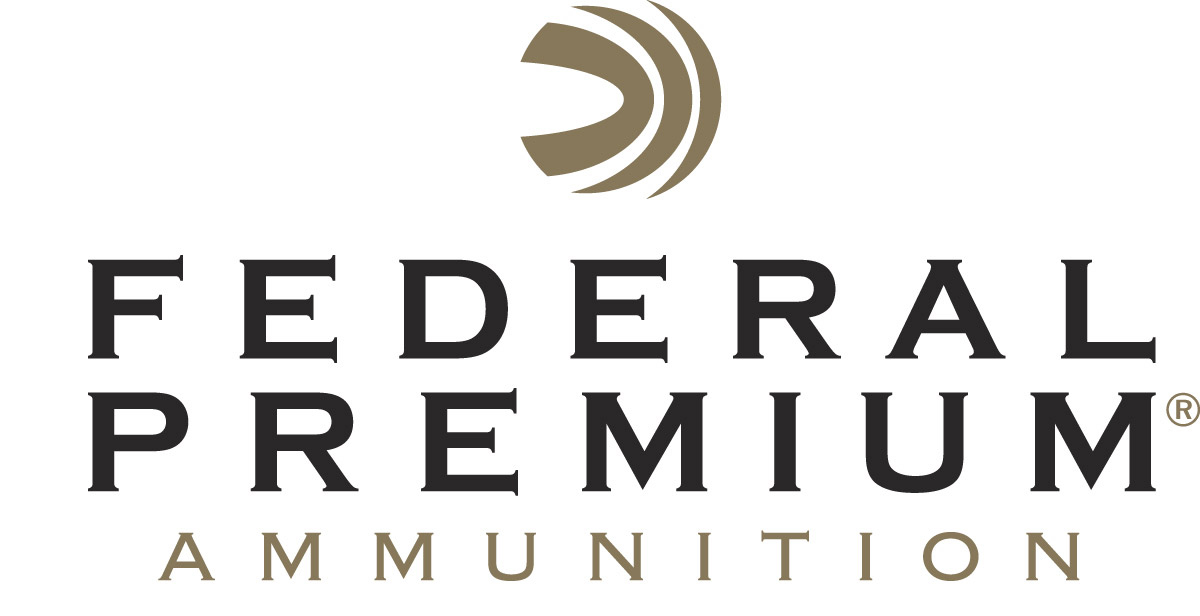 													 Contact: JJ ReichCommunications ManagerFirearms and Ammunition	(763) 323-3862FOR IMMEDIATE RELEASE 		 		  E-mail: pressroom@vistaoutdoor.comFederal Offers Fusion MSR 6.5 Grendel LoadANOKA, Minnesota – July 21, 2017 – Federal Ammunition is pleased to announce a new 120-grain 6.5 Grendel load designed for deer hunters in its Fusion MSR lineup. Shipments of this new product are currently being delivered to dealers.Modern sporting rifles are the most adaptable class of firearms in history, handling everything from tactical applications to deer hunting. Fusion MSR loads provide that same degree of customization in ammunition. The cartridges are specifically designed for hunting, performing to their ballistic peak through 16-inch barrels for AR15 platforms. The molecularly fused bullet transfers tremendous energy on impact for deadly knockdown power.Features & BenefitsNew 120-grain 6.5 Grendel Primer, propellant, bullet and case are optimized for hunting in MSR actions Flawless feeding and functionSkived bullet tip for long-range expansionMolecularly-fused jacket around a pressure-formed core produces excellent accuracy Part No. / Description / MSRP
F65GDLMSR1 / 6.5 Grendel 120-grain Fusion / $29.95
Federal Premium is a brand of Vista Outdoor Inc., an outdoor sports and recreation company. For more information on Federal Premium, go to www.federalpremium.com.About Vista OutdoorVista Outdoor is a leading global designer, manufacturer and marketer of consumer products in the growing outdoor sports and recreation markets. The company operates in two segments, Shooting Sports and Outdoor Products, and has a portfolio of well-recognized brands that provides consumers with a wide range of performance-driven, high-quality and innovative products for individual outdoor recreational pursuits. Vista Outdoor products are sold at leading retailers and distributors across North America and worldwide. Vista Outdoor is headquartered in Utah and has manufacturing operations and facilities in 13 U.S. States, Canada, Mexico and Puerto Rico along with international customer service, sales and sourcing operations in Asia, Australia, Canada, and Europe. For news and information, visit www.vistaoutdoor.com or follow us on Twitter @VistaOutdoorInc and Facebook at www.facebook.com/vistaoutdoor.###